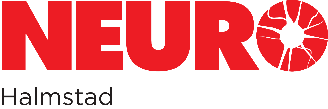 ÅRSBERÄTTELSE  2021Styrelsen för Neuro Halmstad lämnar följande berättelse över verksamheten 2021.ÅRSMÖTETFöreningens årsmöte hölls lördagen den 13 mars 2021 i Villa Pollux, Halmstad samt via Zoom. Ordförande Imre Czifrik hälsade 12 medlemmar välkomna till föreningens 30:e årsmöte. Förhandlingarna leddes av Lise Lidbäck. Av verksamhetsberättelsen 2020 framgick att föreningen under året tyvärr fått avvakta med många aktiviteter, föredrag samt fester som vanligtvis brukar hållas under året på grund av den rådande pandemin. Verksamheten finansieras huvudsakligen med bidrag från Neurofonden, föreningsbidrag från Halmstad kommun, gåvor och inte minst medlemmars ideella arbete.MEDLEMSANTALETFöreningens medlemsantal var vid årsskiftet 2021/2022 163 personer. STYRELSENStyrelsen har under året haft 8 protokollförda sammanträden.Styrelsen har haft följande sammansättning:Ordförande	Imre CzifrikVice ordförande	Kathleen Bengtsson Hayward	Sekreterare	Margit Österby	Kassör	Margaretha Johansson	Avgick vid årsmöte 13/3Kassör	Ann-Charlotte Andersson	Valdes vid årsmöte 13/3Ledamot	Hans Forslund	Ledamot	Agneta ThörnbladREVISORERRevisorer har varit Lars Gustavsson och Göran Thorzén. Ersättare har varit Bengt Bengtsson.VALBEREDNINGENHar bestått av Kathleen Bengtsson Hayward, sammankallande.AKTIVITETER”Månadens lunch” har sedan 8 år tillbaka varit en uppskattad aktivitet. På grund av pandemin har vi tvingats att ställa in denna aktivitet tills vidare.					            2/4Istället för fysiska aktiviteter så har Neuro Halmstads medlemmar haft möjlighet att ta del av en mängd digitala aktiviteter under 2021. Detta då det har funnits möjlighet att delta i andra Neuroföreningars digitala utbud med till exempel sitt-zumba, holiyoga, akvarellkurs, föreläsningar, mindfulness, olika pyssel- och fikaträffar. Inom projektet Föreningsutveckling i södra Sverige har det även funnits möjlighet för Neuro Halmstads medlemmar att delta i diagnosnätverksgrupper digitalt såsom till exempel MS Snack och CMT Snack.De digitala aktiviteterna har informerats om via mailutskick till medlemmarna, via kalendern på Neuros hemsida samt via projektets Neurosida och Facebook sidan Neuro södra Sverige. Det har även skrivits om det i medlemstidningen Reflex.Vi har spelat boule på vår fina boulebana några onsdagseftermiddagar under sommaren. TRÄFFARDen traditionella Påskfesten fick ställas in på grund av smittorisken.Även Midsommarfesten fick vi avstå ifrån den här gången. Den populära ”Kura skymning” med Margit Österby kunde genomföras i november efter uppehåll på grund av rådande pandemi.Den 11 december bjöd Neuro Halmstad in till julfest, med god mat och underhållning. Ett 20-tal medlemmar samlades. RESOR
En resa blev av den 26 augusti. Färden gick mot Hyltebruk via Torup och Rydöbruk.  Vi åt en god lunch på Charlottenlunds Gårdshotell innan vi åkte vidare till VJ Vilt där vi fick möjlighet att besöka butiken och köpa med oss något hem. Efter stoppet på VJ Vilt åkte vi mot Unnaryd, för att sedan stanna på Alebo Pensionat, som är Sveriges äldsta pensionat, där vi drack kaffe och åt våfflor. Det blev en trevlig heldag med ett 30-tal deltagare.SAMARBETEVi har varit inbjudna till Patient- och närståenderåden för medicin- resp. rehabiliterings-enheterna på Hallands sjukhus i Halmstad. LSS-samrådet. Föreningen har varit representerad i ett samråd mellan Halmstad kommuns socialförvaltning och vissa funktionshinderföreningar. Syftet med rådet är att bevaka LSS-lagens 10 insatser, uppföljning och kvalité. Bland de frågor som diskuterats under senare år är planerad nedläggning av gruppbostad, funktion och nytta av trygghetslarm, personlig assistans på servicehus, ledsagning och parkeringstillstånd för funktionshindrade. Rådet leds växelvis av socialförvaltningens avdelningschefer. Till de 2–3 mötena per år inbjuds representanter från funktionshinderorganisationerna FUB, FA, RBU, Neuro och Attention. KURSER, KONFERENSER och AKTIVITETER med ANDRA FÖRENINGARTyvärr har det inte varit möjligt att arrangera några kurser eller konferenser. Vi hoppas på ett bättre år 2022 och att allting återgår till det normala.					    3/4Vi har en aktiv Facebook-sida samt en hemsida som vi håller uppdaterade. Neuro Halmstad samarbetar med och har under året varit medlem i ABF.MEDLEMSKAP I RIKSFÖRBUNDETNeuroförbundet Halmstad har varit medlem i riksförbundet sedan 1993-09-10. Riksförbundet har ett gott samarbete med övriga Rh-förbund. Förbundsordföranden har under året utöver mycket annat deltagit i TV-sända debatter med politiker och forskare. En stor del av arbetet har skett digitalt.Riksförbundet är sedan några år tillbaka förmånstagare i Postkodlotteriet och har redan tilldelats ett antal miljoner.KOMMUNALA FUNKTIONSRÄTTSRÅDET (KFR)Föreningen har i alla år varit representerad i Halmstads KFR tidigare KHR. Ledamöterna har ett stort ansvar att bevaka och påverka att kommunens funktionshinderpolitiska program följs. Maj-Britt Nilsson är vår representant i KFR:s referensgrupp och Funktionsrättsrådet. Hon håller oss uppdaterade om vad som händer i kommunen på funktionsalternativområdet. I KFR Laholm representeras föreningen av Anne-Marie Bengtsson och Göran Enochsson. Platsen i Hylte är tyvärr sedan länge vakant.KANSLIERLänsförbundet har ett kansli i Villa Pollux där Lovisa Moberg-Berlin har varit anställd sedan januari 2021. Halmstadföreningen har tillgång till kanslilokalen.Numera har både Neuro Varberg-Falkenberg och Kungsbacka kanslier.SLUTORDI Villa Pollux brukar det vara många aktiviteter och de har ofta varit välbesökta. Länsförbundet och vår lokalförening har sökt och fått bidrag från Neurofonden. Detta har gjort det möjligt att renovera Villa Pollux både inom- och utomhus. Vi hoppas att våra medlemmar känner sig hjärtligt välkomna till vårt fina föreningshus för att delta i alla aktiviteter vi hoppas kunna arrangera år 2022, både fysiska och digitala. Glöm inte den fina boulebanan.Vi vill också passa på att tacka alla som ställer upp frivilligt och hjälper till med allt arbete vid våra olika arrangemang. Det är tillsammans vi skapar vår Neuroförening.					          4/4Halmstad i mars 2022Imre CzifrikKathleen Bengtsson Hayward            Margit Österby            Ann-Charlotte Andersson		Hans Forslund                Agneta Thörnblad	                                